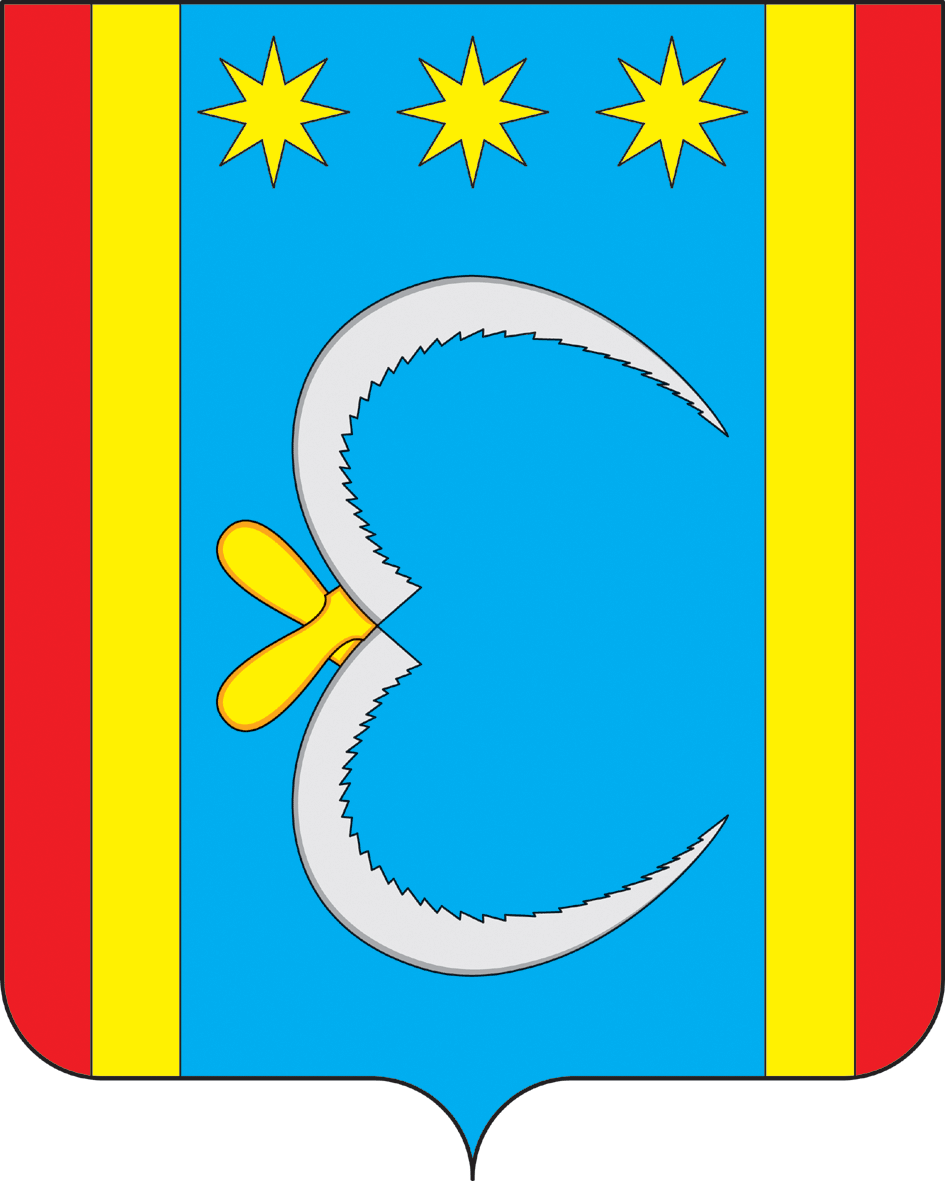 АДМИНИСТРАЦИЯ НИКОЛО-АЛЕКСАНДРОВСКОГО СЕЛЬСОВЕТАОКТЯБРЬСКОГО РАЙОНА АМУРСКОЙ ОБЛАСТИПОСТАНОВЛЕНИЕ12.02.2019                                                                                                        № 9с. Николо-АлександровкаО работе уполномоченного полиции по профилактике преступлений и правонарушений на территории Николо-Александровского сельсовета за 2018 год                В отчетном периоде участковым была проведена работа по стабилизации оперативной обстановки на территории Николо-Александровского сельсовета, защите прав и интересов проживающего на территории населения, улучшению индивидуально - профилактической работы, усилению борьбы с преступностью, административными правонарушениями, профилактики безнадзорности и правонарушений несовершеннолетних. Так за отчетный период времени на обслуживаемом участке было рассмотрено 54 заявлений и сообщения граждан и должностных лиц о преступлениях и правонарушениях, совершено 10 преступлений, из них раскрыто -8 преступлений, по 31 материалу принято решение об отказе в возбуждении уголовного дела, по 23 материалом вынесено постановление об отказе дела об административном правонарушении, на основании вышеизложенногоп о с т  а н о в  л  я ю:	   1.Рекомендовать участковому уполномоченному полиции ГУ МОМВД России «Октябрьский» Дудукалову Р.В.:            1.1. Уделить особое внимание профилактики предупреждения преступлений и административных правонарушений, совершаемых несовершеннолетними подростками;                    1.2. Возобновить совместную работу с инспекцией по делам несовершеннолетних при администрации Николо-Александровского сельсовета;          1.3 Продолжать проводить профилактическую работу с лицами, злоупотребляющими спиртными напитками..         2. Контроль за исполнением настоящего постановления оставляю за собой.Глава Николо-Александровского сельсовета                                  Г.Т.Панарина                                                                                      